Historique des révisionsParticipantsWouter Deroey (WDE)Peter Van den Bosch (PVDB)Sante Broccolo (SB)Lies Vandecasteele (LVD)Documents y afférentsDocumentation disponible sur https://www.ksz-bcss.fgov.be/fr/services-et-support/methode-de-travail/architecture-orientee-service :DistributionValidationTable des matières But du document	5 Abréviations	6 Présentation du service	73.1	Contexte	73.2	Fonctionnement général	73.3	Migration de données entre la DGPH et les autres sources authentiques	73.4	Différences entre les versions	83.4.1	Différences entre HandiServiceV1 et HandiServiceV2	83.4.2	Modifications dans HandiServiceV2	9 Spécifications techniques du service web	104.1	Infrastructure et interface	10 Description de la logique métier	115.1	Contexte du système	115.2	Diagramme d'activités	125.2.1	Validation primaire de la requête et du client	135.2.2	Autorisation du client et du service	135.2.3	Validation du business de la requête	135.2.4	Validation du NISS dans la requête	145.2.5	Vérification de l’intégration par rapport au client	145.2.6	Contrôle de l’intégration par rapport aux fournisseurs	145.2.7	Contrôle de l’intégration par rapport au CPAS éventuel	155.2.8	Appel du service du fournisseur	155.2.9	Filtrage des données	155.2.10	Envoi de la réponse au client	155.3	Statut de la réponse	15 Description des messages échangés	176.1	Partie commune aux différentes opérations	176.1.1	Requête	176.1.1.1	Identification du client [informationCustomer]	176.1.1.2	Identification de la BCSS [informationCBSS]	186.1.1.3	Cadre légal [legalContext]	186.1.1.4	Critères de  la requête [criteria]	186.1.2	Réponse	196.1.2.1	Identification du client [informationCustomer]	196.1.2.2	Identification de la BCSS [informationCBSS]	196.1.2.3	Cadre légal [legalContext]	206.1.2.4	Critères de  la requête [criteria]	206.1.2.5	Statut de la réponse [status]	206.1.2.6	NISS [ssin]	216.1.2.7	Filtres de données appliqués à la réponse [datafilters]	226.1.2.8	Résultats [results]	226.1.2.9	evolutionOfRights [evolutionOfRights]	236.1.2.10	DecisionStatus [decisionStatus]	246.2	consultFilesByDate	266.2.1	Requête	266.2.1.1	Parties du dossier [parts]	276.2.2	Réponse	286.2.2.1	Dossier auprès de la DGPH [dgphResult/file]	296.2.2.2	Dossier auprès de la VSB [vsbResult/file]	366.2.2.3	Dossier auprès de Kind en Gezin [kindEnGezinResult/file]	386.3	consultPayments	406.3.1	Requête	406.3.2	Réponse	416.3.2.1	Paiements auprès de la DGPH [dgphResult/payments]	426.3.2.2	Paiements auprès de la VSB [vsbResult/payments]	426.5	Fault	43 Disponibilité et performance	447.1	Disponibilité	447.2	Temps de réponse	447.3	Volumes	447.4	En cas de problèmes	44 Annexes	458.1	Codes erreur	458.1.1	Codes statut dans réponse négative/positive	458.1.2	Status Codes in source-status field	468.1.3	ReasonCodes in the soap fault	46But du documentLe présent document décrit les spécifications techniques du service web Handiservice (version 2.1) de la plateforme SOA de la BCSS.Ce service web permet aux institutions publiques (IP) de consulter les informations relatives aux demandes et reconnaissances de handicap qui sont gérées par les différentes sources authentiques.Dans un premier temps, seule la Direction Générale Personnes Handicapées (DGPH) était compétente. Il s’agit de la source authentique qui est consultée dans HandiServiceV1. Suite à la 6ième Réforme de l’Etat (loi spéciale du 6 janvier 2014), les entités fédérées (Communauté flamande, Région wallonne, Commission communautaire commune, Communauté germanophone) sont compétentes depuis le 1er juillet 2014 pour l’allocation pour l'aide aux personnes âgées. En ce qui concerne la Région flamande, la compétence relative à l’allocation pour l'aide aux personnes âgées a été confiée à l’Agence pour la protection sociale flamande (« Vlaamse Sociale Bescherming » - VSB). Depuis le 1er janvier 2017, la VSB a repris la gestion des demandes et des dossiers en matière de budget de soins pour personnes âgées présentant un besoin de soins (« zorgbudget voor ouderen met een zorgnood » - ZBO) Il s’agit de la source authentique supplémentaire qui peut être consultée dans HandiServiceV2.0.Suite à la 6ième réforme de l’Etat, Kind en Gezin reprend par ailleurs de la DGPH, à partir du 01/01/2019, la compétence de reconnaissance du handicap pour les enfants en Flandre. Cette source authentique supplémentaire peut être consultée dans HandiServiceV2.1.Le service web HandiServiceV2 permet de consulter les informations relatives au handicap auprès des différentes sources authentiques. Les différentes opérations (requête et réponse) sont décrites dans le présent document. Une liste de codes (erreur) possibles figure à la fin du document.Ce document devrait permettre au (service informatique du) client d’intégrer et d’utiliser correctement le service web de la BCSS.Le document joint en annexe fournit les informations plus spécifiques se rapportant à chaque client, avec les différentes valeurs à remplir pour être accepté comme client authentifié, et les différents paramètres de recherche qui sont autorisés pour ce client.AbréviationsPrésentation du serviceContexteLa BCSS offre un service permettant aux partenaires de consulter ce qui suit:Opération 1 [consultation des données du dossier à la date de référence]Il s’agit de la consultation (sous réserve de l’autorisation pour le client et de la disponibilité auprès du fournisseur) des blocs tels que connus à une date de référence déterminée :Reconnaissance du handicapDroitCartes socialesCette opération permet aussi de consulter l’état d’avancement en ce qui concernel’évolution de la demandeOpération 2 [Consultation des paiements dans une période]Le service permet en outre de consulter des paiements au cours d’une période déterminée.Fonctionnement généralDans la requête, le client doit spécifier deux élémentsLa source qu’il souhaite consulterLa référence pour l’information qu'il souhaite consulterLa date de référence pour les données du dossier sur dateLa période des paiementsLa BCSS vérifiera toujours cette sélection par rapport à l’autorisation du client.  Ces informations seront ensuite consultées dans la (les) source(s) et seront fournies dans la réponse. Un filtrage supplémentaire est réalisé sur le résultat afin de ne communiquer que les éléments auxquels le client a droit conformément aux autorisations.Migration de données entre la DGPH et les autres sources authentiquesLors de l’ajout de nouvelles sources authentiques dans HandiService, il est nécessaire de bien cerner les données qui peuvent éventuellement être simultanément présentes dans la réponse.La règle générale veut que chaque source en matière de handicap doit autant que possible tâcher d’être le seul fournisseur des données dont elle est juridiquement responsable. DoncUn droit APA/ZBO pour un résident flamand sera uniquement présent auprès de VSBUne reconnaissance de handicap chez un enfant au niveau des trois piliers pour un résident flamand sera uniquement présente chez Kind en GezinMalgré les efforts fournis, il n’est pas possible d’exclure que certaines données soient simultanément disponibles auprès de deux sources. Lorsque ce problème persiste, le client doit prendre contact dans la mesure où il souhaite savoir quelles données sont prioritaires.Le tableau suivant montre la répartition des divers blocs de donnéesEn ce qui concerne la migration des dossiers dans le cadre d’une (nouvelle) réforme de l’Etat ou dans le cadre d’un changement d’adresse vers une autre Région, nous faisons référence au PID du projet. Dans le PID, les modalités de cette migration sont décrites en détail. Le principe de base est que ce type d’échange ne peut pas entraîner une charge supplémentaire pour la personne handicapéene peut pas accroître le risque de non-recoursDifférences entre les versionsDifférences entre HandiServiceV1 et HandiServiceV2Les spécifications techniques de HandiServiceV1 ne sont pas reprises dans le présent document. Les modifications dans la version V2 ne sont pas compatibles avec la version V1. Les principales modifications sont les suivantes :La consultation s’effectue via les 2 opérations consultFilesByDate et consultPayments.handicapRecognition est structuré d'une manière différente.Trois éléments sont regroupés dans recognitionStatus et les éléments principaux recognitionStatus, recognitionDetails et resultRecognitionChild/Adult sont devenus optionnels afin de pouvoir filtrer ces éléments en fonction de l’autorisation du client. Si le bloc reconnaissance est présent, parce qu’il est connu et que le client est autorisé à le demander, au moins un de ces éléments principaux sera complété. Les éléments non autorisés seront indiqués dans le bloc filtres de données. Voir à ce sujet 6.1.2.7.Le nombre d’occurrences du bloc ‘handicapRecogniton’ s’élève maintenant à 4.Modifications dans HandiServiceV2Les versions au sein de V2 sont compatibles entre elles. Le tableau suivant indique les différences entre les différentes versions. Un client n’est pas obligé de passer à la version suivante au sein de V2 sauf s’il souhaite avoir recours à des fonctionnalités supplémentaires proposées dans la nouvelle version.Etant donné que les éléments optionnels dans le bloc critères ont par défaut la valeur ‘false’, les nouvelles informations sont uniquement fournies dans la mesure où le client le demande explicitement et passe donc à la version V2.1.Spécifications techniques du service webInfrastructure et interfaceDescription de la logique métierContexte du système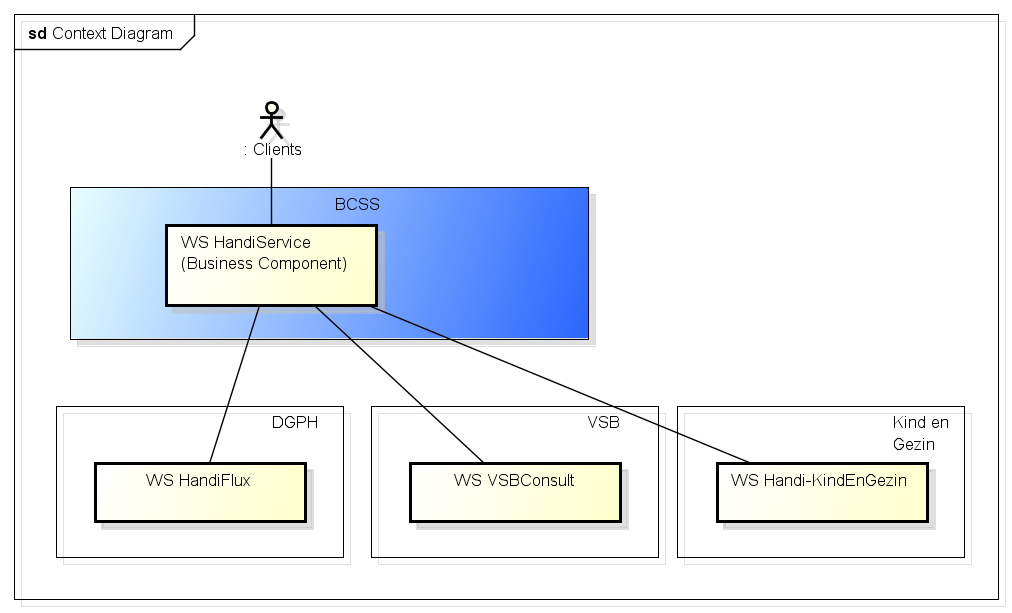 Diagramme d'activités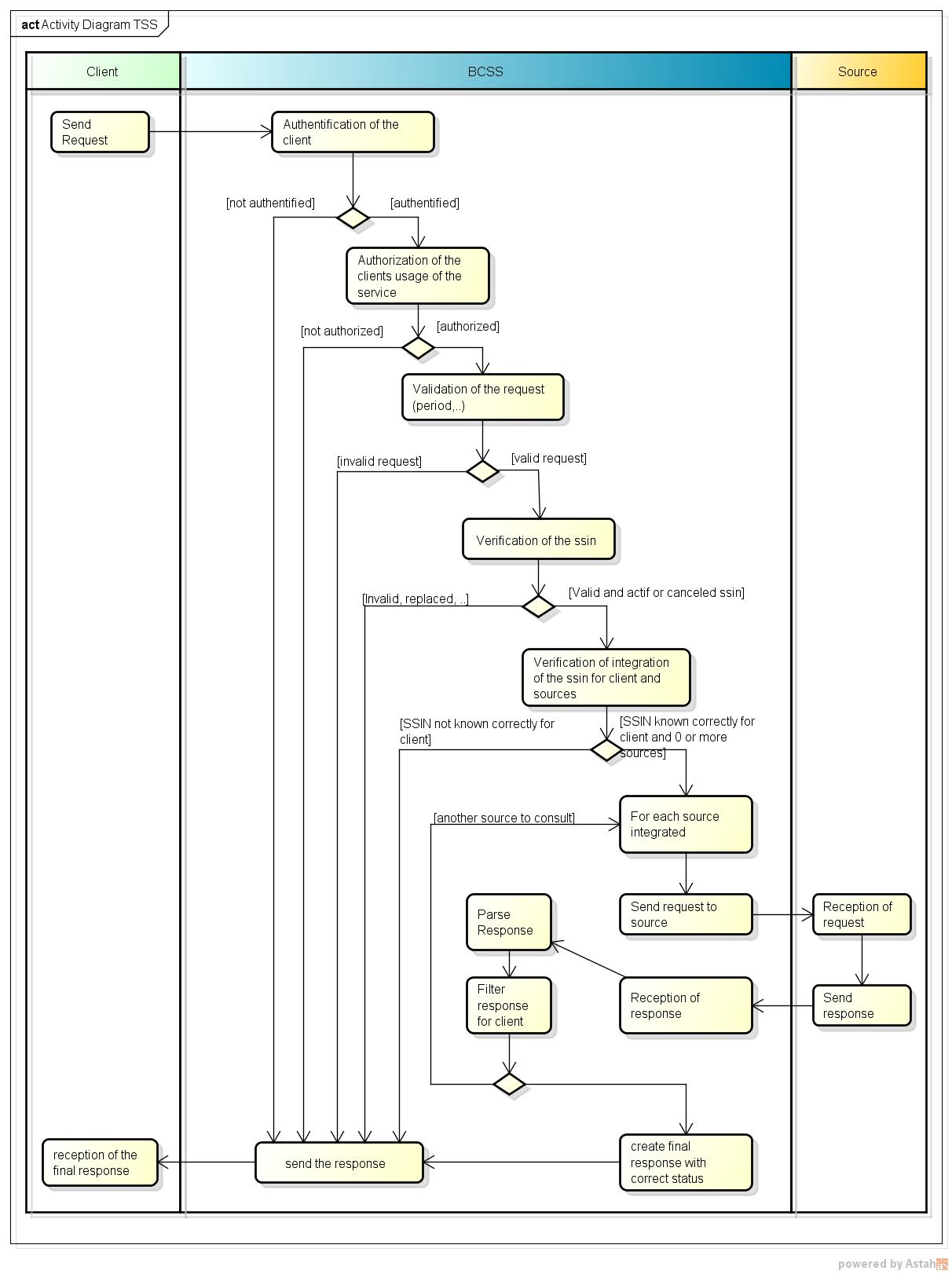 Validation primaire de la requête et du clientDans une première phase, la requête est validée à titre primaire. S’agit-il d’un XML bien structuré? Est-il conforme au schéma? Le client est-il correctement connecté (authentification)? Si tel n’est pas le cas, une réponse négative est renvoyée à l’expéditeur. Autorisation du client et du serviceLa BCSS vérifie si le client qui effectue la requête possède les droits nécessaires pour accéder au service et utiliser l’opération qu’il souhaite exécuter. Si le client possède effectivement ces droits, le processus est poursuivi. Si tel n’est pas le cas, une réponse négative est renvoyée à l’expéditeur. Les configurations autorisées pour les clients sont décrites dans l’annexe.Validation du business de la requêteLa BCSS vérifie si les dates contenues dans la requête sont correctes, etc. Si tel n’est pas le cas, une réponse négative est renvoyée à l’expéditeur. La présence de plusieurs éléments booléens dans les critères de recherche (p.ex. source à consulter) permet aussi de vérifier la réalisation d’une consultation minimale.  Tous les éléments à consulter ne sont pas disponibles dans l’ensemble des sources authentiques.  Si seuls des éléments sont demandés qui ne sont pas consultables dans la (les) source(s) indiquée(s), une réponse négative est renvoyée.  En ce qui concerne les paiements, la période ne peut être supérieure à deux ans.Validation du NISS dans la requêteLa BCSS vérifie si le NISS est valide (checksum), existe et n’a pas été remplacé. Il peut être annulé. Si la validation du NISS échoue, une réponse négative est renvoyée à l’expéditeur.Vérification de l’intégration par rapport au clientLa BCSS vérifie si le NISS de la personne interrogée est effectivement connu pour le client pour le code qualité configuré (en l’occurrence, l'intégration dans le répertoire des personnes). Si tel n’est pas le cas, une réponse négative sera renvoyée au client et il sera mis fin au processus. La configuration distingue deux types:La validation en question a uniquement lieu lorsque le client est configuré sous le premier système nécessitant une intégration.Contrôle de l’intégration par rapport aux fournisseursLa BCSS vérifie si le NISS de la personne consultée est effectivement connu dans les différentes sources avant de procéder à la demande auprès de cette source.Contrôle de l’intégration par rapport au CPAS éventuelDans le cas où le client est un CPAS, un contrôle est effectué dans le répertoire sectoriel afin de vérifier si le NISS est intégré pour ce CPAS. Appel du service du fournisseurLa BCSS demandera les données aux fournisseurs pour lesquels une intégration a eu lieu. La BCSS interprètera les données et les mentionnera dans la réponse sous la subdivision pour cette source. Filtrage des données Des filtres peuvent exister pour chaque client. Ceux-ci sont spécifiés dans les annexes. Certains éléments ne peuvent pas être renvoyés à certains clients.Lorsqu’un élément a été filtré, ceci sera indiqué dans la réponse.Envoi de la réponse au clientLa BCSS envoie une réponse au client et y mentionne les informations dans la mesure où les fournisseurs étaient en mesure de répondre. Statut de la réponseDans 6.1.2.5 est décrit l’élément indiquant le statut de la réponse. La logique permettant de déterminer ce statut est spécifiée ci-après. La réponse contient un statut à deux niveaux. Le statut général et le statut au niveau de la source. Le statut général se distingue comme suit:NO_RESULT: Pas de résultat car la prévalidation a échoué NO_DATA_FOUND: Aucune donnée trouvée dans aucune source DATA_FOUND: Données trouvées dans au moins une sourceINCOMPLETE_DATA: Données incomplètes lorsque la consultation d’une source a échoué en raison d’une erreur technique, mais qu’une autre source a donné des résultats (avec ou sans données).En cas de DATA_FOUND, NO_DATA_FOUND et INCOMPLETE_DATA, un statut au niveau de la source est aussi présent pour chacune des sources consultées. Ce statut se distingue comme suit:DATA_FOUND: Données trouvées dans la source.NO_DATA_FOUND: Aucune donnée trouvée dans la source, soit en raison de l’absence d'intégration, soit parce qu’aucune donnée n’est fournie par la source.TECHNICAL_ERROR: Erreur technique dans la communication avec la sourceNotez qu’en cas d’erreur technique dans la communication avec l’ensemble des sources, le service renvoie un fault (voir 8.1: MSG00002). Le tableau suivant présente les différentes combinaisonsDescription des messages échangésPartie commune aux différentes opérationsRequêteChaque requête comprend la structure suivante: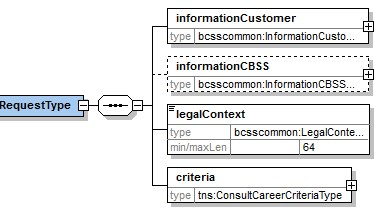 Identification du client [informationCustomer]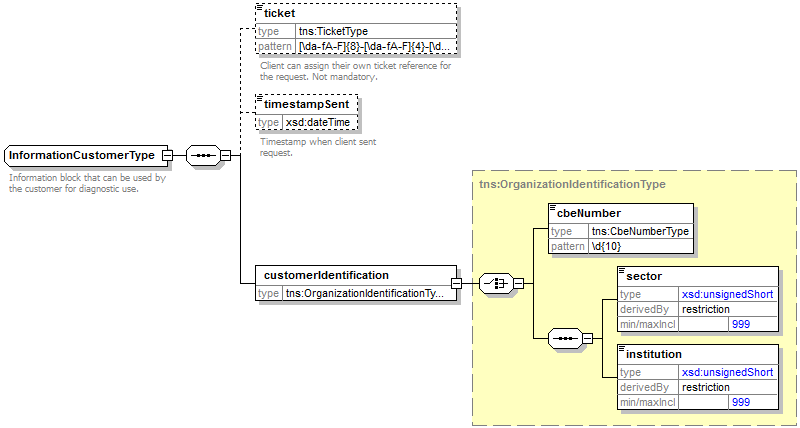 L’élément informationCustomer est fourni par le client en vue de s’identifier au niveau métier en fournissant son identification soit au niveau du réseau de la sécurité sociale, soit au niveau entreprise. Il peut contenir des références temporelles et métier.L’identification de l’institution est définie dans un message: soit à l’aide de la combinaison secteur/institution pour les institutions de sécurité socialesoit à l’aide du numéro BCE pour les institutions ne faisant pas partie du réseau de la sécurité sociale ou encore les institutions pour lesquelles ce numéro BCE offre une valeur ajoutée par rapport à l'utilisation de secteur/institutionLes valeurs de ces éléments sont spécifiées plus en détail dans l’annexe.Identification de la BCSS [informationCBSS]Le client ne doit pas remplir ce champ. Il est facultatif dans la requête et il sera rempli par la BCSS dans la réponse.Cadre légal [legalContext]Le client précise dans ce champ le contexte légal dans lequel la requête sera réalisée (p.ex. inspection sociale, etc.). Les contextes légaux autorisés pour le client sont précisés dans l’annexe.Critères de la requête [criteria]Cet élément est spécifique à toute opération et décrit les critères de la recherche. Il est à noter que les sources à consulter doivent être indiquées dans chaque requête.Sources authentiques [handicapAuthenticSources]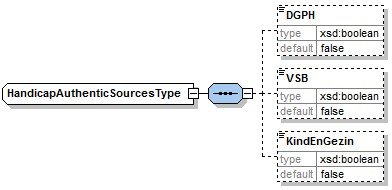 RemarquesLa liste comprend des champs optionnels dont la valeur est ‘false’ par défaut. Ceci permet d’ajouter ultérieurement de nouvelle sources sans que cela n’ait un impact direct sur l’ensemble des clients. La BCSS peut ajouter dans son schéma un champ facultatif dans la requête et dans la réponse. Tant que le client n’est pas prêt à l’utiliser, il ne le remplira pas et sa requête restera valide par rapport au schéma.L’indication de la source est vérifiée par rapport à l’autorisation du client (voir 5.2.2)Étant donné que tous les clients ne sont pas intéressés par les données de toutes les sources, la possibilité est offerte de l’indiquer.  La possibilité de ne pas toujours consulter l’ensemble des sources permet de se libérer de la dépendance technique. Lorsqu’une source connaît un problème technique, le service peut continuer à fonctionner partiellement.RéponseChaque réponse contient la structure suivante: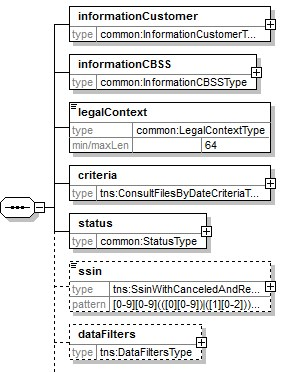 Identification du client [informationCustomer]Est copiée de la requête.Identification de la BCSS [informationCBSS]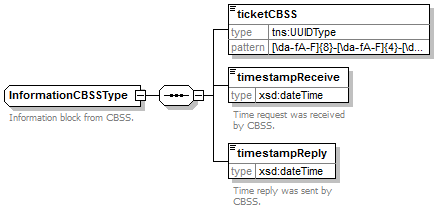 L’élément informationCBSS, facultatif dans la requête, est complété par la BCSS dans la réponse. Il contient diverses informations nécessaires au logging et au support.Cadre légal [legalContext]Est copié de la requête.Critères de la requête [criteria]Sont copiés de la requête.Statut de la réponse [status]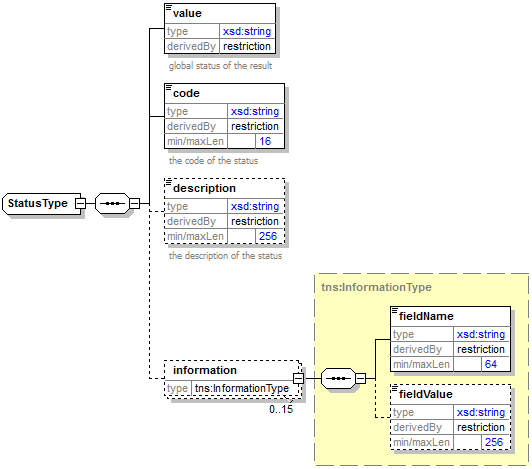 L’élément status est présent dans chaque réponse de la BCSS et indique le statut global du traitement de la requête. Dans le cadre du présent service, il apparaît au niveau général et au niveau de la source consultée. Il est constitué des éléments suivants :value : valeur donnant une indication générale du statut de la réponse. code : plus précis que l’élément value, ce champ contient un code business propre au service.description : cet élément fournit la signification du champ codeinformation : cet élément est rempli lorsqu’il est nécessaire de fournir des informations supplémentaires au statut afin d’avoir une explication complémentaire.L’élément value peut adopter plusieurs valeurs, en fonction de la position du statut dans la réponse. Nous renvoyons au 5.3 pour les combinaisons possibles des deux champs.Statut généralStatut de la sourceNISS [ssin]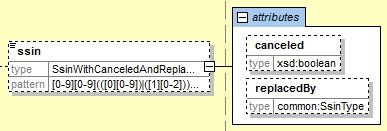 Si le NISS indiqué dans les critères existe, cet élément sera rempli. Cet élément mentionnera le statut du NISS indiqué dans les critères tel que validé par la BCSS. Supposons que les critères indiquent le NISS A, l’élément ssin dans la réponse contiendra, selon le cas, les valeurs suivantesA existe et est actif: <ssin>A</ssin>A existe et est annulé: <ssin canceled="true">A</ssin>A existe et a été remplacé par Z: <ssin replacedBy="Z">A</ssin>.A existe et a été remplacé par Z, Z est annulé: <ssin replacedBy="Z" canceled="true">A</ssin>Notez que le service bloquera sur des numéros remplacés. Les deux derniers cas dans la liste précitée correspondront donc à un bloc statut avec code MSG00006.  Les numéros annulés ne seront cependant pas bloqués et feront l’objet d'une consultation auprès du fournisseur.Filtres de données appliqués à la réponse [datafilters]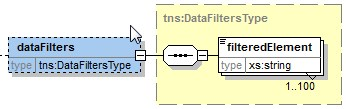 Certains clients n’ont pas d’autorisation pour certaines données de la réponse. Celles-ci sont filtrées et supprimées de la réponse par la BCSS. Dans cet élément, ces éléments seront indiqués au moyen de leur nom (ou par extension, leur xpath dans la réponse). Il contiendra toujours la liste complète des données non autorisées, indépendamment du fait que l’élément a effectivement dû être filtré et supprimé. Dans le contexte de ce service, cet élément sera, au moment de la rédaction, uniquement utilisé dans l’opération ‘consultFilesByDate’.Résultats [results]Les résultats de la consultation sont distingués selon la source.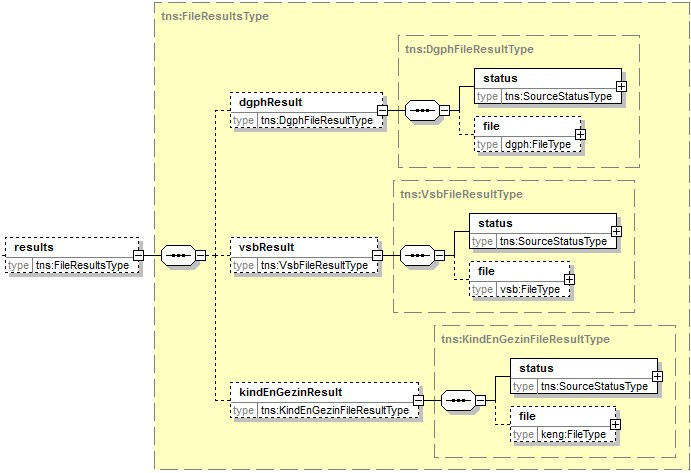 En ayant recours à un champ facultatif dans le résultat, il est aisé d’ajouter par la suite une source sans que cela n’entraîne un changement radical pour les clients qui continuent uniquement à utiliser les sources existantes. En l’absence de typage identique des sources, il nous est impossible de regrouper, en toute transparence, les informations des différentes sources. Etant donné que nous souhaitons que la consultation des sources soit techniquement indépendante, nous ajoutons explicitement un champ statut pour chaque source.  evolutionOfRights [evolutionOfRights]« evolutionOfRequest » décrit le statut actuel du dossier. Les trois statuts suivants sont possibles :Le dossier est ‘au repos’ : toutes les décisions ont été prises et sont consultables.Le dossier est ‘en cours d’examen’: un examen médical et/ou administratif est en cours. La consultation n’affiche pas encore cette décision.Le dossier est ‘en appel’ : un appel est en cours contre la décision; celle-ci est cependant consultable.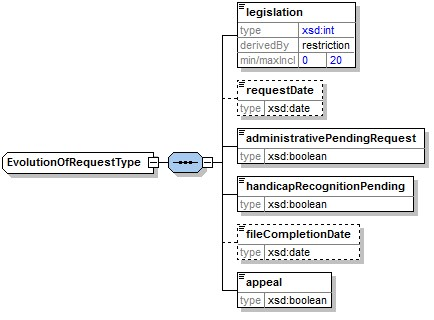 Ce bloc est présent pour tous les fournisseurs, mais pas nécessairement sous la même forme. En effet, ces éléments ne sont pas tous applicables à tous les fournisseurs. Un examen administratif porte sur le contrôle des revenus lors de l’octroi d’un droit. Un examen médical porte sur l’examen complet en vue de l’évaluation médicale.Les règles générales suivantes sont applicables :Un dossier ‘en repos’ se caractérise par ‘legislation’ 0, pas de requestDate ni de fileCompletionDate et les ‘pending booleans’ ont la valeur ‘false’.Un dossier ‘en examen’ se caractérise par ‘legislation’ autre que 0 et ‘requestDate’ complétée.Tant que des renseignements médicaux sont recueillis (ou sont nécessaires) ‘handicapRecognitionPending’ a la valeur ‘true’.Tant que des renseignements administratifs sont recueillis (ou sont nécessaires) ‘administrativePendingRequest’ a la valeur ‘true’.Dès que tous les renseignements (médicaux et/ou administratifs) sont obtenus, le ‘fileCompletionDate’ sera complété. Une décision est proche pour le dossier.En cas d’appel, ‘appeal’ aura la valeur ‘true’.DecisionStatus [decisionStatus]A partir de V2.1 ce champ est ajouté de manière optionnelle aux blocs ‘rights’ et ‘handicapRecognition’. Ce champ sert à indiquer la nature de la décision qui a été prise. Il est surtout utile pour opérer une distinction entre les divers types de décisions négatives. Les tableaux ci-dessous indiquent comment ce champ sera complété par les différentes sources.Il est à noter que les fournisseurs n'ont pas tous implémenté cet élément. Il est uniquement fourni dans la réponse dans la mesure où le client l’a demandé et que le fournisseur le propose.DecisionStatus dans le bloc ‘handicapRecognition’Il est à noter que la mention des statuts ‘INCOMPLETE_*’ dépend de la réglementation de la région concernée. Il se peut que la réglementation dispose que toute décision, même basée sur des informations incomplètes, vaut comme une décision effective qui doit être comprise comme ‘RECOGNITION_DETERMINED’.DecisionStatus dans le bloc ‘Rights’consultFilesByDateCette action permet de consulter des données dans le dossier à une date donnée.Requête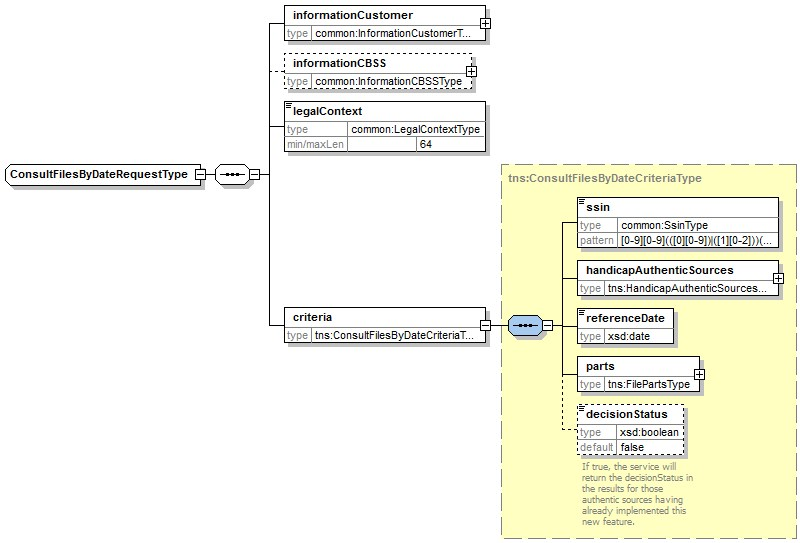 Parties du dossier [parts]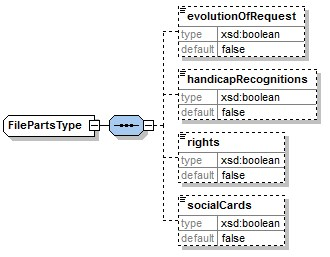 RemarquesLa liste comprend des champs optionnels dont la valeur est ‘false’ par défaut. Ceci permet l’ajout ultérieur de nouveaux blocs sans impact direct pour l’ensemble des clients. La BCSS peut ajouter dans son schéma un champ facultatif dans la requête et dans la réponse. Tant que le client n’est pas prêt à l’utiliser, il ne le remplira pas et sa requête restera valide par rapport au schéma.L’indication du bloc est vérifiée par rapport à l’autorisation du client (voir 5.2.2)Tous les blocs ne sont pas consultables dans l’ensemble des sources. Si le client demande uniquement des blocs qui ne sont pas définis pour les sources qu’il interroge, la requête est immédiatement refusée pour des raisons d’incohérence (voir 5.2.3). Au moment de la rédaction, la configuration est comme suit :Réponse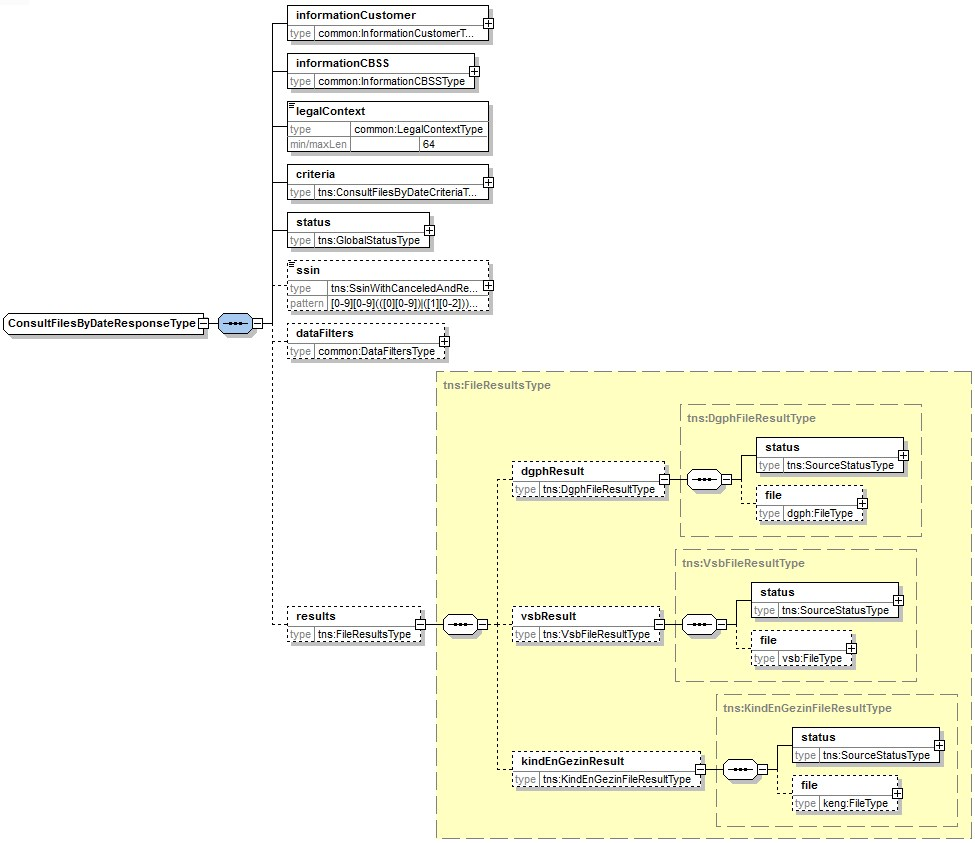 Dossier auprès de la DGPH [dgphResult/file]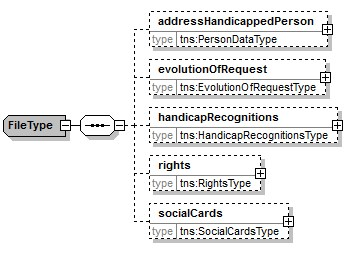 addressHandicappedPersonLes données d’identité et d’adresse présentes dans la base de données de la DGPH.  L’adresse peut être différente de celle présente dans le registre national. Il s’agit, dans ce cas, du lieu ou de l’établissement de séjour de la personne handicapée (école ou autre institution).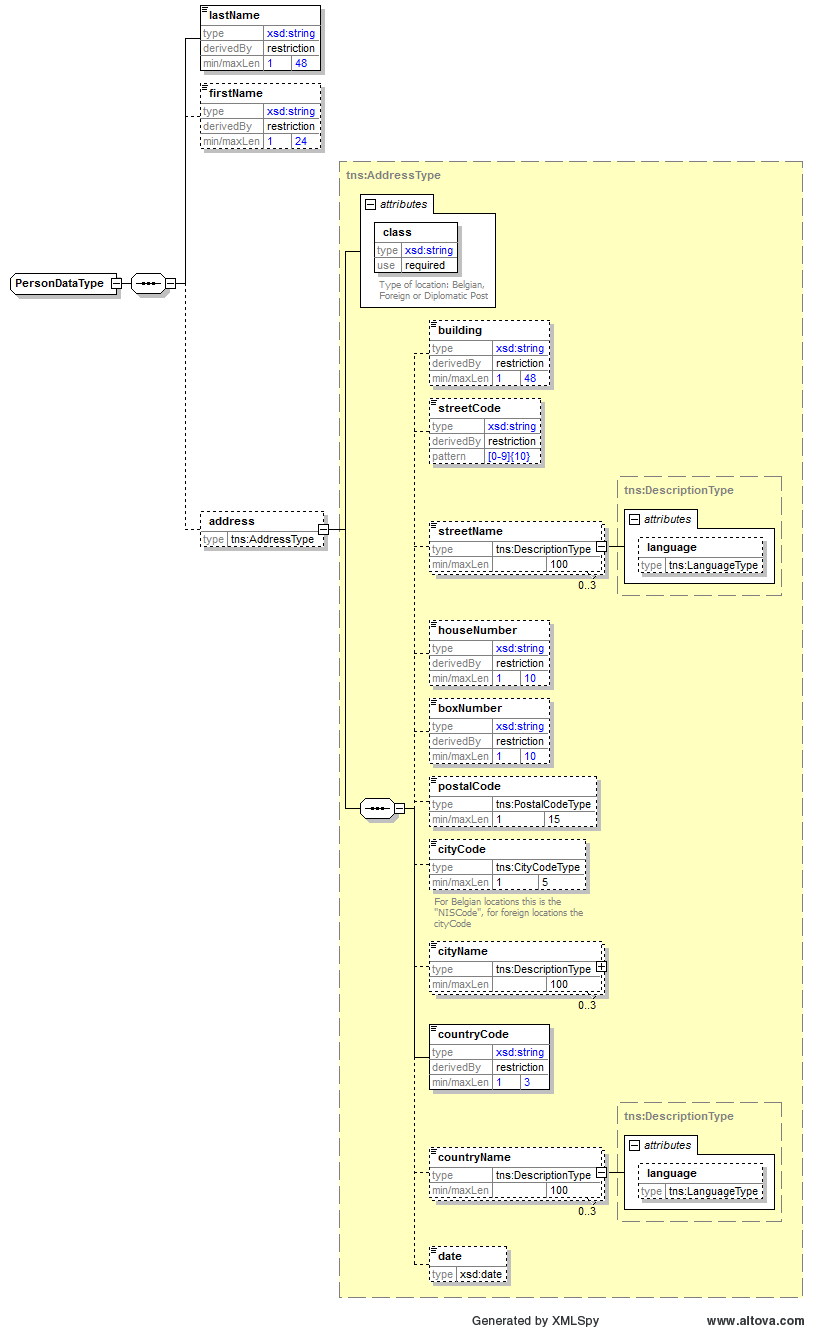 evolutionOfRequestLes informations relatives au traitement de la demande (voir 6.1.2.9). Il est à noter que ce bloc n’a pas trait à la date de référence, mais concerne la dernière situation du traitement de la demande.handicapRecognitionLes informations relatives à la reconnaissance du handicap  (voir [2] pour la signification des différents champs). Attention: ce bloc diffère de HandiServiceV1. Voir  3.4.A partir de la version HandiServiceV2.1, l’élément decisionStatus a été ajouté pour indiquer le statut de la décision. Voir  6.1.2.10. Actuellement, cet élément n’est pas encore fourni par la DGPH.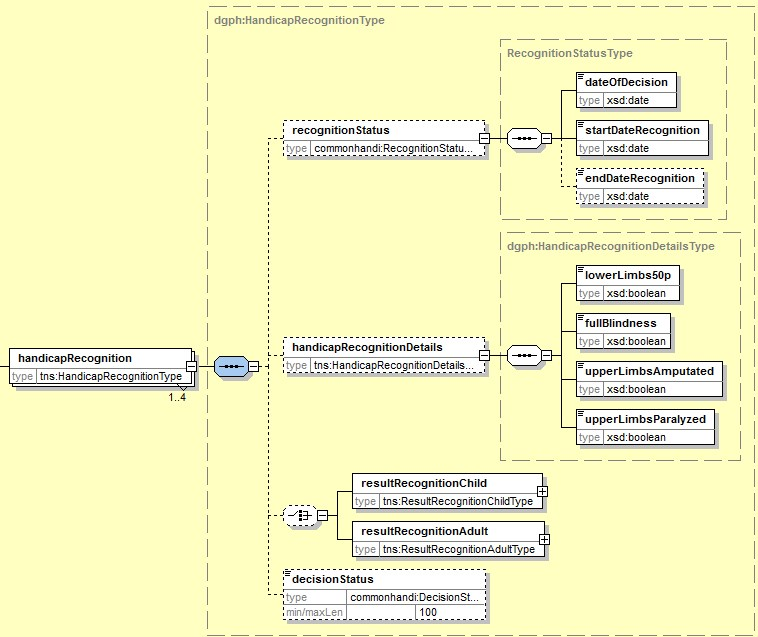 resultRecognitionChildLes informations relatives à la reconnaissance de l’enfant (voir [2] pour la signification des différents champs). 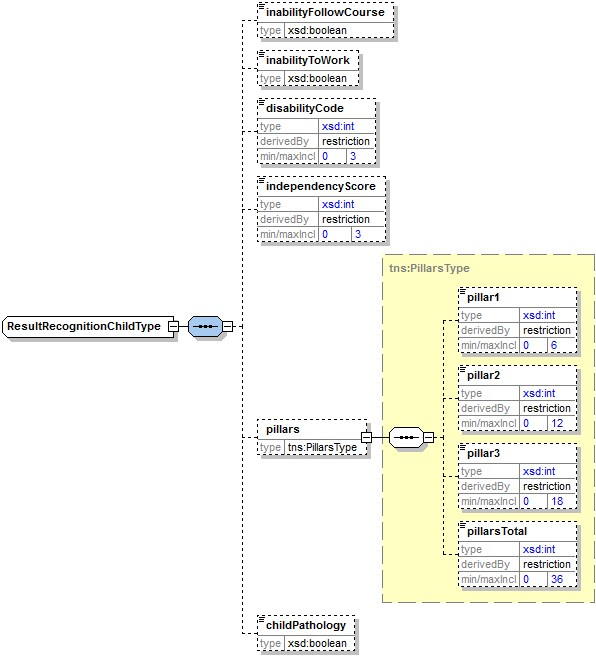 resultRecognitionAdultLes informations relatives à la reconnaissance du handicap de l’adulte (voir [2] pour la signification des différents champs).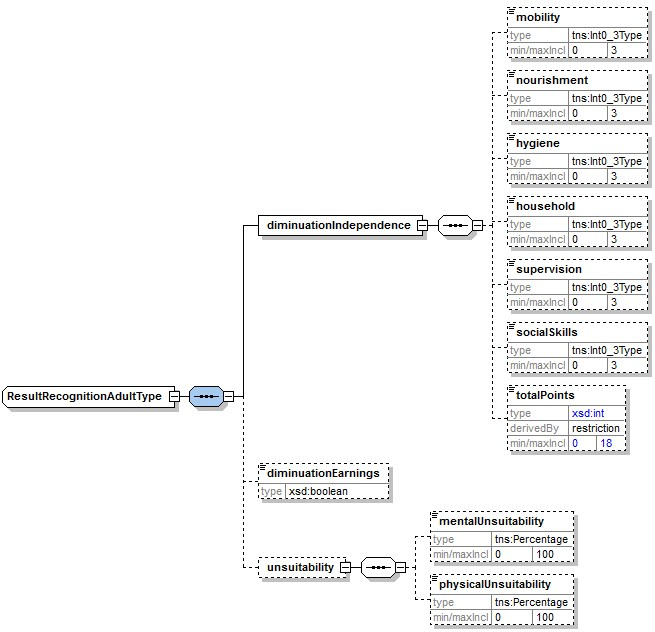 rights Les informations relatives aux droits acquis (voir [2] pour la signification des différents champs). A partir de la version HandiServiceV2.1, l’élément decisionStatus a été ajouté pour indiquer le statut de la décision. Voir  6.1.2.10. Actuellement, cet élément n’est pas encore fourni par la DGPH.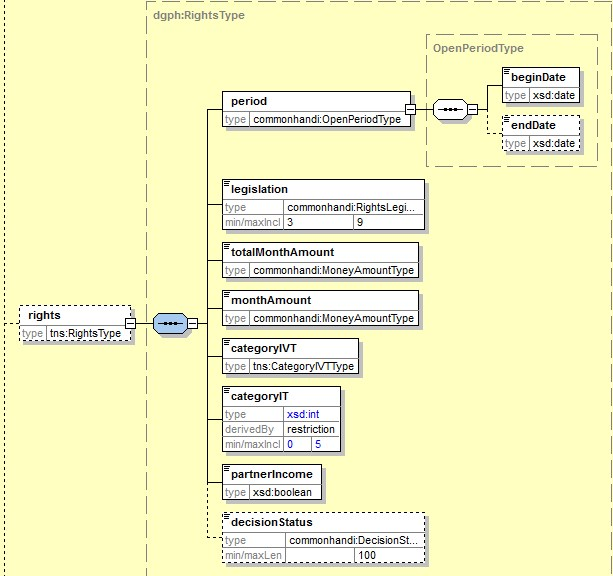 socialCardsLes informations relatives aux cartes délivrées (voir [2] pour la signification des différents champs).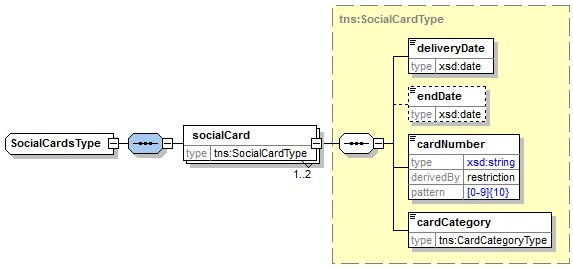 Dossier auprès de la VSB [vsbResult/file]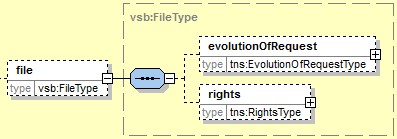 evolutionOfRequestLes informations relatives au traitement de la demande (voir 6.1.2.9). Il est à noter que ce bloc n’a pas trait à la date de référence, mais concerne la dernière situation du traitement de la demande.Pour VSB ‘legislation’ sera toujours : 4 – Budget de soins pour personnes âgées Actuellement, VSB ne fournit pas encore ce bloc.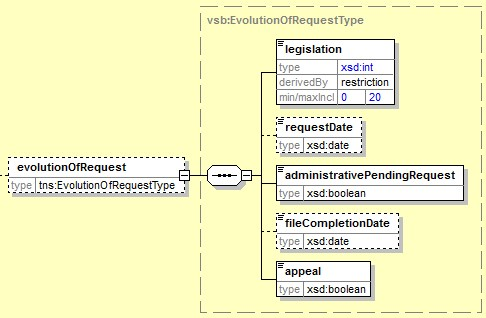 rightsA partir de la version HandiServiceV2.1, l’élément decisionStatus a été ajouté pour indiquer le statut de la décision. Voir  6.1.2.10. Actuellement, cet élément n’est pas encore fourni par la VSB.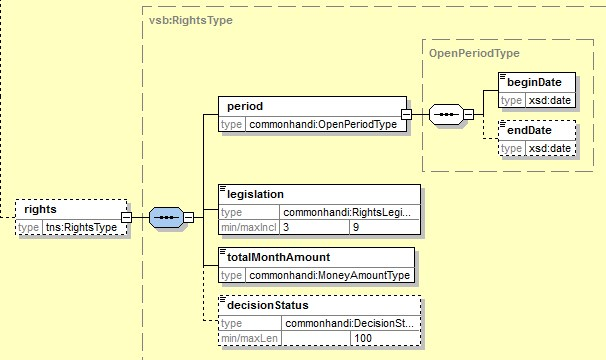 Voir [3]pour la signification des différents champs.Dossier auprès de Kind en Gezin [kindEnGezinResult/file]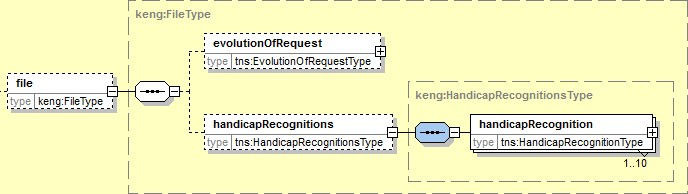 evolutionOfRequestLes informations relatives au traitement de la demande (voir 6.1.2.9). Il est à noter que ce bloc n’a pas trait à la date de référence, mais concerne la dernière situation du traitement de la demande.Pour Kind en Gezin ‘legislation’ sera toujours : 2 – Groeipakket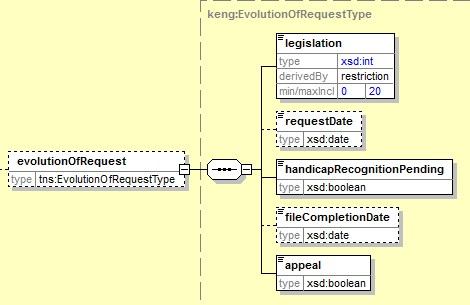 handicapRecognition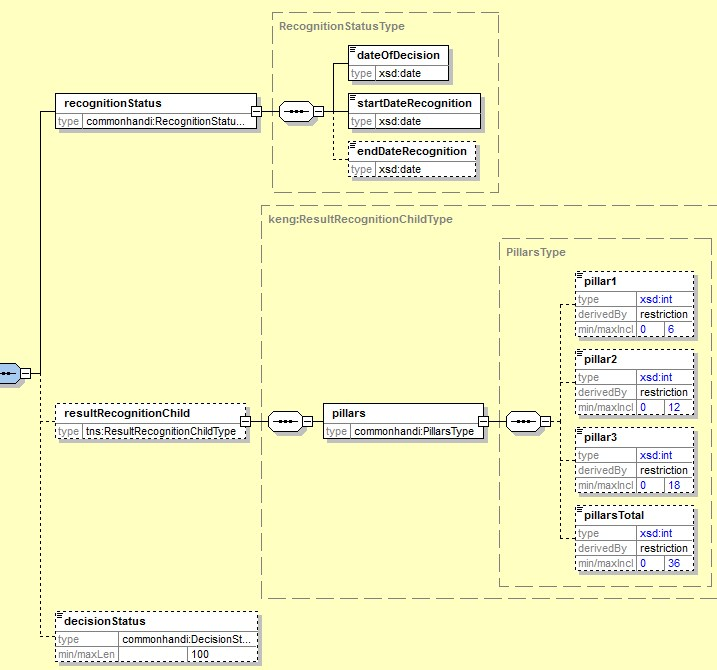 consultPaymentsRequête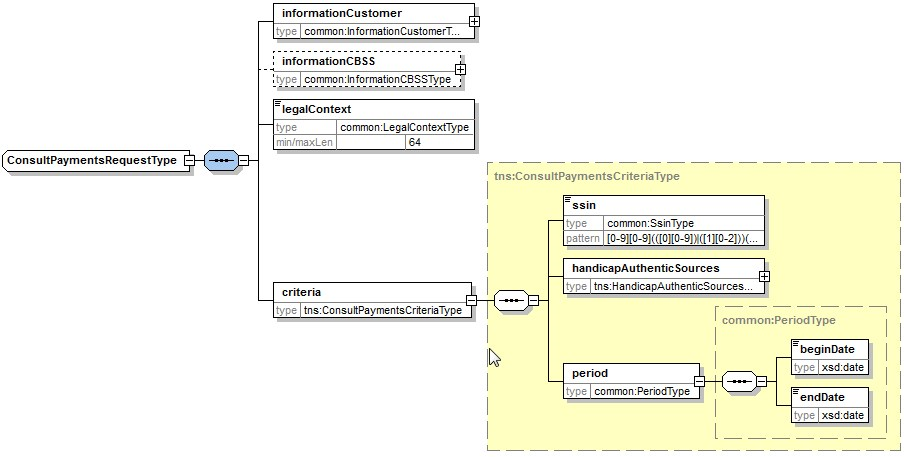 Réponse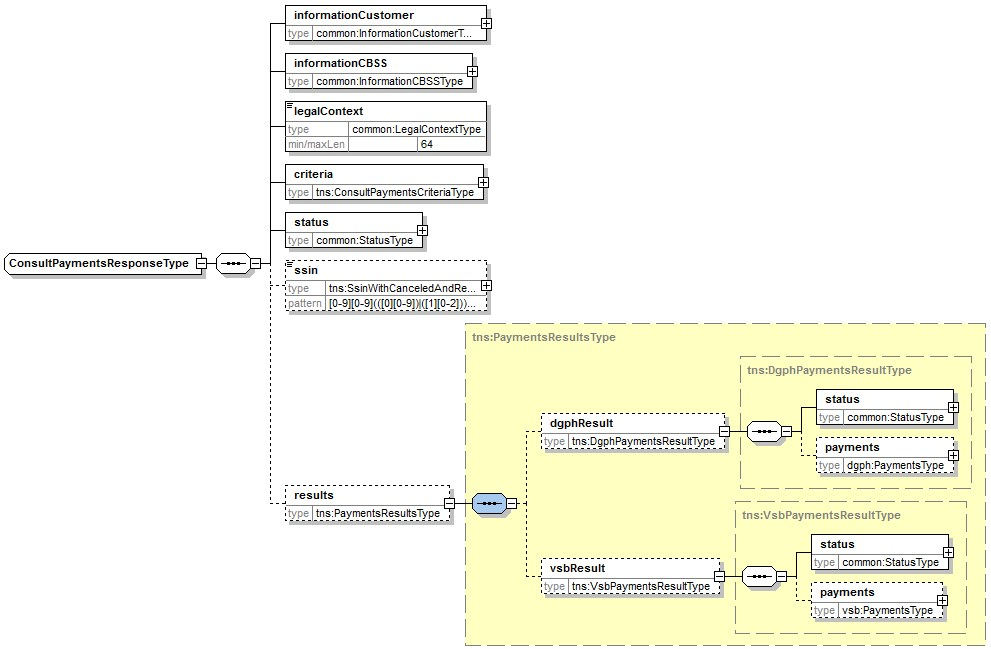 Paiements auprès de la DGPH [dgphResult/payments]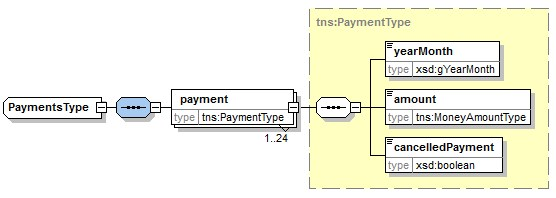 Paiements auprès de la VSB [vsbResult/payments]A noter que les paiements ne sont pas encore consultables à la VSB. 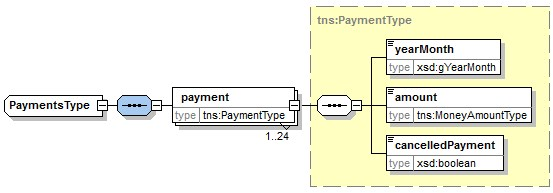 FaultUn SoapFault est utilisé dans le cas d’une erreur technique. Les codes et descriptions figurent en annexe:<soapenv:Envelope xmlns:soapenv="http://schemas.xmlsoap.org/soap/envelope/">    <soapenv:Body>        <soapenv:Fault>            <faultcode>[faultCode]</faultcode>            <faultstring>[faultstring]</faultstring>            <faultactor>http://www.ksz-bcss.fgov.be</faultactor>            <detail>                <ses:consultFilesByDateFault xmlns:ses="http://kszbcss.fgov.be/intf/HandiService/v2">                …                </ses:consultFilesByDateFault>            </detail>        </soapenv:Fault>    </soapenv:Body></soapenv:Envelope>Le bloc détail contient les éléments suivants: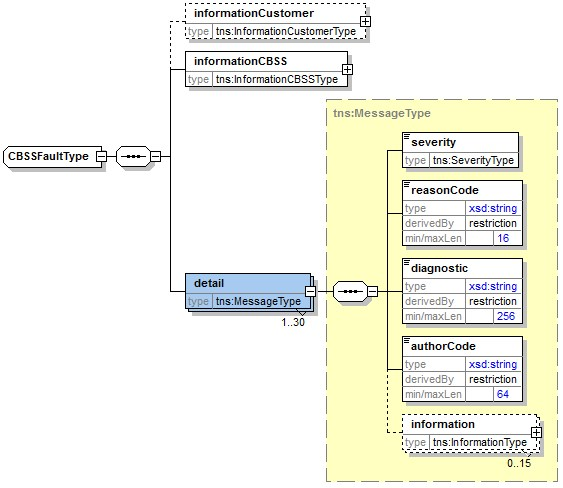 Disponibilité et performanceDisponibilitéComme mentionné sur le site web de la BCSS, nous garantissons une disponibilité pendant 98% du temps. « Le système informatique de la BCSS est disponible en permanence 24/24 et 7/7 à concurrence d'au moins 98% du temps pour les institutions connectées »Temps de réponseEn ce qui concerne le temps de réponse total, la BCSS ne peut offrir de garanties étant donné que celui-ci dépend du temps de réponse auprès des fournisseurs. Toutefois, nous utilisons comme règle pratique 90% < 1sec, 95% < 2 sec et nous vous renvoyons à cet effet au site web de la BCSS.Volumes5,8 millions d'interrogations par an. En moyenne 480000/mois ; 16000/jour.En cas de problèmesEn cas de problèmes avec ce service ou avec un autre service, veuillez contacter le service desk:par téléphone au numéro 02-741 84 00 entre 8h et 16h30 les jours ouvrables,par courriel à l’adresse: servicedesk@ksz-bcss.fgov.be.Veuillez communiquer les informations suivantes concernant le problème (voir aussi notre site web)messages de requête et de réponse, ou si cela n’est pas possibleTicket du message, à savoir le ticket BCSS (de préférence) ou la référence du message qui a été ajoutée par le client même au messageDate et heure de la requêteL’environnement dans lequel le problème se produit (acceptation ou production)Le nom du service tel que fourni par la BCSS, en l’espèce “”AnnexesCodes erreurCodes statut dans réponse négative/positiveStatus Codes in source-status fieldReasonCodes in the soap faultVersionDateDescriptionAuteur(s):0.126/01/2017Première versionWDE0.207/09/2017Deuxième versionWDE1.012/09/2017Après validation interneWDE1.130/09/2017Après validation par VSBWDE1.214/11/2017Après remarques SBWDE1.36/12/2017Alignment of fieldvalues in returncodes to implementationsWDE1.418/12/2017Add explanation on enddate verifications + Correct order of PCSAControl in section 5.2WDE1.522/12/2017Date de référence autorisée jusqu’au dernier jour du mois X+2WDE1.619/01/2017Rajout de tous les champs de resultRecognitionChildWDE1.713/04/2018Budget de soins pour personnes âgéesWDE1.820/04/2018Recognition 2->4WDE2.022/01/2019XSD Changes:Add Kind en Gezin as sourceAdd decisionStatus as optional criterium for added decisionStatus in all rights and recognitionsAdd Kind en Gezin result blockWDEDocumentAuteurPID du projetPID_Migratie_Curam_regionalisering_THAB_Vlaanderen_18012017.docLVDHandiflux glossarium_DG_PMH(ES_SB140429).docSPF SSHandiflux glossarium_VSB_THAB_NL.docVSBHandiService - TSS Appendix Authorized Data.htmBCSSDocumentAuteurDocumentation générale relative aux définitions des messages de la BCSSDéfinitions de messages des services BCSSBCSSDescription échanges en mode batch « Lot de messages » (‘LDM’)Projet "Lot de message" (Lot de Message [LDM])Structure fichier voucherLot Package Voucher - Schéma XSDBCSSDescription de l’architecture orientée services de la BCSSDocumentation relative à l’architecture orientée servicesBCSSListe d'actions permettant d’accéder à la plateforme de services web de la BCSS et de tester la connexion.Accès à l’infrastructure SOA de la BCSSBCSSDisponibilité et temps de réponse services en ligne BCSS
https://ksz-bcss.fgov.be/fr/a-propos-de-la-bcss/organisation-interne/systeme-informatiqueBCSSRévisionDestinataire(s)Date0.1RévisionOrganisationRemarquesResponsableDate2.02.0BCSSPVDBV1V2.0V2.1DGPH✓✓✓VSB✓✓Kind en Gezin✓DGPHDirection générale Personnes handicapéesNISSNuméro d'identification de la sécurité socialeBCSSBanque Carrefour de la sécurité socialeVSBAgentschap Vlaamse Sociale Bescherming" (agence de protection sociale flamande)KENGKind en GezinDGPHVSBKind en GezinEvolution du dossier✓✓✓Reconnaissance du handicaphandicapRecognitionDetails✓Reconnaissance du handicapresultRecognitionChildinabilityFollowCourseinabilityToWorkdisabilityCodeindependencyScorechildPathology✓Reconnaissance du handicapresultRecognitionChildpillars✓✓Reconnaissance du handicapresultRecognitionAdult✓rights old legislationAI/ARR✓rightsAAPA✓✓V2.0V2.1Résultat optionnel DGPH à consulter via champ optionnel dans critères ✓✓Résultat optionnel VSB à consulter via champ optionnel dans critères ✓✓Résultat optionnel Kind en Gezin à consulter via champ optionnel dans critères ✓Champ optionnel ‘decisionStatus’ dans ‘rights’ et ‘handicapRecognition’ à consulter via champ optionnel dans critères✓Protocole applicatifSOAP 1.1Pattern wrapped documentSOAP 1.1Pattern wrapped documentNom du serviceHandiServiceHandiServicenamespacehttp://kszbcss.fgov.be/intf/HandiService/v2http://kszbcss.fgov.be/intf/HandiService/v2OpérationsconsultFilesByDateconsultPaymentsconsultFilesByDateconsultPaymentsSOAP Actionhttp:// kszbcss.fgov.be/intf/HandiService/[OPERATION]http:// kszbcss.fgov.be/intf/HandiService/[OPERATION]Messages[OPERATION]Request[OPERATION]Response[OPERATION]Fault[OPERATION]Request[OPERATION]Response[OPERATION]FaultProtocole réseauHTTPS norme TLS 1.2 avec une authentification mutuelleHTTPS norme TLS 1.2 avec une authentification mutuelleSécuritéCertificat serveur de la BCSS https://www.ksz-bcss.fgov.be/binaries/documentation/fr/documentation/general/2015_cbss_server_ssl_certificates.zipCertificat serveur de la BCSS https://www.ksz-bcss.fgov.be/binaries/documentation/fr/documentation/general/2015_cbss_server_ssl_certificates.zipPoints d’entréetous les partenaires qui se connectent directement à la BCSS en HTTPStous les partenaires qui se connectent directement à la BCSS en HTTPSPoints d’entréeDéveloppementb2b-test.ksz-bcss.fgov.be:4520/<uri>Points d’entréeAcceptationb2b-acpt.ksz-bcss.fgov.be:4520/<uri>Points d’entréeProductionb2b.ksz-bcss.fgov.be:4520/<uri>Points d’entréeSPPIS et CPAS qui accèdent via un proxy situé dans l’extranet de la sécurité socialeSPPIS et CPAS qui accèdent via un proxy situé dans l’extranet de la sécurité socialePoints d’entréeDéveloppementbcssksz-services-test.smals.be:443/SOA4520/<uri>Points d’entréeAcceptationbcssksz-services--acpt.ksz-bcss.fgov.be:443/SOA4520/<uri>Points d’entréeProductionbcssksz-services--prod.ksz-bcss.fgov.be:443/SOA4520/<uri>URI/HandiService/v2/consult/HandiService/v2/consultInterface généraleHandiV2.wsdlHandiV2.wsdlSchémaHandiV2.xsdDGPHHandiCommonV1.xsdVSBHandiCommonV1.xsdCommonV3.xsdHandiV2.xsdDGPHHandiCommonV1.xsdVSBHandiCommonV1.xsdCommonV3.xsdValidationActionSchéma/XML invalid requestLa requête est refusée avec un fault. Authentification failureLa requête est refusée avec un fault. ValidationActionLegalcontext invalidLa requête est refusée avec une réponse négative. InformationCustomer not expectedLa requête est refusée avec un fault. Element requested not allowedLa requête est refusée avec une réponse négative.ValidationActionDate invalide (consultFilesByDate)La date de référence se situe plus de deux mois dans le futurPériode invalide (consultPayments)Date de début ou de fin dans le futurDate de fin avant date de débutLa requête est refusée avec une réponse négative. Période supérieure à 2 ans (consultPayments)La requête est refusée avec une réponse négative. Seules des données qui ne sont pas disponibles dans les sources consultées sont demandées.  (p.ex. uniquement consulter la reconnaissance auprès de la VSB ou uniquement ‘rights’ auprès de Kind en Gezin)La requête est refusée avec une réponse négative. Aucun élément n’est demandé.La requête est refusée avec une réponse négative. ValidationActionNISS non connu, remplacé, non valide.La requête est refusée avec une réponse négative. Type de vérificationDescription Intégration indispensableLe NISS doit actuellement être connu pour le code qualité configuré. Si tel n’est pas le cas, la requête est refusée avec une réponse négative. Si le client possède ‘aujourd’hui un dossier’ concernant la personne consultée, il peut consulter toutes les périodes.Intégration non indispensableLe NISS ne doit pas être connu pour le client. Il peut consulter toutes les périodes.ValidationActionLe NISS n’est pas connu pour le client dans les conditions exactesLa requête est refusée avec une réponse négative. ValidationActionNISS non connu pour 16/0 sous code qualité 1,2,3,5,7,9 pendant au moins 1 jour dans la période de consultationLa DGPH n’est pas interrogée. Le sous-statut pour DGPH mentionne ce détail.NISS non connu pour 89/0 sous code qualité 260 pendant au moins 1 jour dans la période de consultationLa VSB n’est pas interrogée. Le sous-statut pour VSB mentionne ce détail.NISS non connu pour 40/1 sous code qualité 301, 302, 303 ou 304 pendant au moins 1 jour dans la période de consultationKind en Gezin n’est pas interrogé. Le sous-statut pour Kind en Gezin mentionne ce détail.À filtrerDescriptionÉléments de la réponseAu moment de la rédaction, il s’agit en particulier dehandicapRecognition/recognitionStatushandicapRecognition/handicapRecognitionDetailshandicapRecognition/resultRecognitionChildhandicapRecognition/resultRecognitionAdultStatut généralCode généralStatus for each requested sourceNO_RESULTVoir 5.2.2, 5.2.3, 5.2.4, 5.2.5Aucun statut de source; aucune source n’a été consultée.DATA_FOUNDMSG00000Il y a au moins un statut de source avec la valeur DATA_FOUNDIl n’y a aucun statut de source avec la valeur TECHNICAL_ERRORNO_DATA_FOUNDMSG00100Pour tous les statuts de source la valeur est NO_DATA_FOUNDIl y a au moins un statut de source avec code MSG00100MSG00021Pour tous les statuts de source la valeur est NO_DATA_FOUNDPour tous les statuts de source le code est MSG00021INCOMPLETE_DATAHAN20200Il y a au moins un statut de source avec la valeur TECHNICAL_ERROR, et au moins un statut de source avec la valeur (NO_)DATA_FOUNDÉlémentDescriptionDGPHLa Direction générale Personnes handicapées doit être consultée.VSBLa VSB doit être consultée.KindEnGezinKind en Gezin doit être consulté.ValeurDescriptionNO_RESULTLe traitement a échoué. Les fournisseurs n’ont pas été interrogés et il n’y a donc aucun résultat à afficher.DATA_FOUNDLe traitement est réussi et les données ont été consultées auprès d’une source au moins.NO_DATA_FOUNDLe traitement est réussi, mais aucune donnée n’a été trouvée dans aucune source authentique.INCOMPLETE_DATALe traitement est réussi en partie. Une source au moins a subi une perturbation technique. Pour une autre source au moins, nous avons pu vérifier si des données étaient présentes ou non et nous les avons consultées le cas échéant et communiquées dans la réponse.ValeurDescriptionDATA_FOUNDLe traitement est réussi et les données ont été consultées dans la source.NO_DATA_FOUNDLe traitement est réussi, mais aucune donnée n’a été trouvée dans la source.TECHNICAL_ERRORErreur technique dans la communication avec la source. ÉlémentÉlémentDescriptiondgphResultdgphResultPrésent dès que DGPH est spécifié dans les critères et que le statut global est différent de NO_RESULT.statusIndique le statut de consultation auprès de DGPH. Voir 5.3 et 6.1.2.5.2.[data]Uniquement présent lorsque le statut indique DATA_FOUND avec dans ce champ les données consultées. vsbResultvsbResultPrésent dès que VSB est spécifié dans les critères et que le statut global est différent de NO_RESULT.statusIndique le statut de consultation auprès de VSB. Voir 5.3 et 6.1.2.5.2.[data]Uniquement présent lorsque le statut indique DATA_FOUND avec dans ce champ les données consultées. kindEnGezinResultkindEnGezinResultPrésent dès que Kind en Gezin est spécifié dans les critères et que le statut global est différent de NO_RESULT.statusIndique le statut de consultation auprès de Kind en Gezin. Voir 5.3 et 6.1.2.5.2.[data]Uniquement présent lorsque le statut indique DATA_FOUND avec dans ce champ les données consultées. SourcelegrequestDateadmPendingRequesthanPendingRequestfileCompDateappealDGPH✓✓✓✓✓✓VSB✓✓✓Kind en Gezin✓✓✓✓✓Signification de la décisionDecisionStatusRECOGNITION_DETERMINEDLa reconnaissance a eu lieu et est officiellement établie avec les valeurs mentionnées.RECOGNITION_COPIED_ FROM_OTHER_REGIONLa reconnaissance est reprise d’une autre région dans le cadre d’un déménagement. En règle, une reconnaissance est reprise telle quelle (‘as-is’) par la nouvelle région et pourvue de ce decisionStatus.INCOMPLETE_MEDICAL_DOCUMENTSLa reconnaissance est refusée et obtient zéro points parce que l'intéressé n’a pas fourni dans les délais tous les documents médicaux nécessaires.INCOMPLETE_MEDICAL_APPRAISAL_ABSENCELa reconnaissance est refusée et obtient zéro points parce que l’intéressé ne s’est pas présenté à l’examen après rappel.Signification de la décisionDecisionStatusPOSITIVEDroit à une allocation dans une période ouverte.POSITIVE_COPIED_FROM_OTHER_REGIONDroit à une allocation dans une période ouverte, reprise d’une autre région dans le cadre d’un déménagement. La règle veut qu’un droit soit repris ‘as-is’ par la nouvelle région et pourvu de ce decisionStatus.NEGATIVE_NOT_ENOUGH_HANDICAPDroit à ‘rien’ dans une période ouverte en raison de handicap insuffisant. Ceci prévaut sur l’administratif. Egalement présent si l’examen des revenus est incomplet ou aboutit au résultat que les revenus sont trop élevés et que le handicap est insuffisant.NEGATIVE_INCOMPLETE_MEDICALDroit à ‘rien’ dans une période ouverte parce que l’évaluation médicale n’a pas pu avoir lieu en raison d'informations incomplètes (INCOMPLETE_*) Ceci prévaut sur l’administratif. Egalement présent si l’examen des revenus aboutit au résultat que les revenus sont trop élevés et que l’évaluation médicale est incomplète.NEGATIVE_TOO_MUCH_INCOMEDroit à ‘rien’ dans une période ouverte parce que les revenus sont trop élevés. Ceci est uniquement rempli lorsque la personne répond aux conditions pour le handicap.NEGATIVE_INCOMPLETE_ADMINISTRATIVEDroit à ‘rien’ dans une période ouverte parce que les revenus sont trop élevés. Ceci est uniquement rempli lorsque la personne répond aux conditions pour le handicap.NEGATIVE_INCOMPLETE_ADMINISTRATIVE_ AND_MEDICALDroit à ‘rien’ dans une période ouverte parce que l’évaluation médicale et l’examen des revenus n’ont pas pu avoir lieu en raison d'informations incomplètes. ÉlémentÉlémentDescriptioninformationCustomerinformationCustomerVoir  6.1.1.1. Les paramètres exacts par client sont décrits dans les annexes.informationCBSSinformationCBSSVoir  6.1.1.2. Ne doit pas être rempli par le client.legalContextlegalContextVoir  6.1.1.3. Doit être rempli par le client tel que précisé dans l’annexe par client.criteriacriteriaL'élément critèressinNuméro d'identification de la sécurité sociale de l’intéresséhandicapAuthenticSourcesLes sources à consulter. Voir  6.1.1.4.1.referenceDateLa date de référence à laquelle le dossier doit être consulté.partenaireLes parties du dossier qui doivent être consultées.decisionStatusdecisionStatusIndique si le client souhaite recevoir le ‘decisionStatus’ dans la réponse. Il s’agit d'un nouveau champ à partir de la version V2.1. Voir 3.4 et 6.1.2.10.ÉlémentDescriptionevolutionOfRequestLe statut de la demande (ce bloc ne dépend pas de la date de référence et porte toujours sur le statut le plus récent de la demande) handicapRecognitionsLes reconnaissances valables à une date déterminée (maximum 4)rightsLe(s) droit(s) valable(s) à une date déterminée.socialCardsLes cartes sociales valables à une date déterminée (maximum 2)ÉlémentDGPHVSBKind en GezinevolutionOfRequest✓✓✓handicapRecognitions✓✓rights✓✓socialCards✓ÉlémentDescriptioninformationCustomerEst copié de la requête.informationCBSSVoir  6.1.2.2. Est complété par la BCSSlegalContextEst copié de la requête.critèresSont copiés de la requête.statusVoir  6.1.2.5. Décrit le statut du traitement.ssinVoir  6.1.2.5. Décrit le statut du NISS consulté.datafiltersDécrit les filtres appliqués. Les filtres exacts appliqués par client sont décrits dans les annexes par client. Présent si des filtres sont d’application au client, peu importe qu’ils soient effectivement appliqués ou non.resultsContient les résultats auprès des différentes sources. Ce bloc est uniquement présent lorsque le statut spécifie DATA_FOUND, NO_DATA_FOUND  ou INCOMPLETE_DATA. Dans le cas d’un NO_RESULT, la BCSS n’a consulté aucune source et ce bloc n’est pas présent. Voir  6.1.2.8.ÉlémentDescriptionaddressHandicapped-PersonPas présent si la donnée n’est pas présente dans la source. Est présent dans le cas contraire.evolutionOfRequestCe bloc n’est pas présent dans deux cas. Soit il n’est pas demandé dans les critères, soit il n’est pas présent dans la source.handicap-RecognitionsCe bloc n’est pas présent dans deux cas. Soit il n’est pas demandé dans les critères, soit il n’est pas présent dans la source. A noter que par rapport à HandiServiceV1 la cardinalité a augmenté et est passée à 0..4.rightsCe bloc n’est pas présent dans deux cas. Soit il n’est pas demandé dans les critères, soit il n’est pas présent dans la source.socialCardsCe bloc n’est pas présent dans deux cas. Soit il n’est pas demandé dans les critères, soit il n’est pas présent dans la source.ÉlémentDescriptionevolutionOfRequestCe bloc n’est pas présent dans deux cas. Soit il n’est pas demandé dans les critères, soit il n’est pas présent dans la source.rightsL'information relative aux droits acquis. Ce bloc n’est pas présent dans deux cas. Soit il n’est pas demandé dans les critères, soit il n’est pas présent dans la source.ÉlémentÉlémentDescriptionrightsrightsLes informations relatives aux droits acquis. Ce bloc n’est pas présent dans deux cas. Soit il n’est pas demandé dans les critères, soit il n’est pas présent dans la source.periodÀ quelle date le droit à l’allocation entre-t-il en vigueur?  À quelle date le droit à l’allocation cesse-t-il d’exister?legislationQuelle est la réglementation applicable ?4 – Budget de soins pour personnes âgéestotalMonthAmountQuel est le montant mensuel total indexé de l’allocation? (montant en euros, arrondi sans chiffres après la virgule)decisionStatusL’élément decisionStatus a été ajouté pour indiquer le statut de la décision. Voir à ce sujet 6.1.2.10.ÉlémentDescriptionevolutionOfRequestCe bloc n’est pas présent dans deux cas. Soit il n’est pas demandé dans les critères, soit il n’est pas présent dans la source.handicap-RecognitionsCe bloc n’est pas présent dans deux cas. Soit il n’est pas demandé dans les critères, soit il n’est pas présent dans la source.ÉlémentDescriptionrecognitionStatusContient la date à laquelle la reconnaissance a été décidée et la période (ouverte) de validité de la reconnaissance. Ce bloc est toujours présent.resultRecognitionChildContient la reconnaissance avec le nombre de points pour les différents piliers. Ce bloc n’est pas présent lorsque le client n’est pas autorisé à accéder à ce bloc.decisionStatusL’élément decisionStatus a été ajouté pour indiquer le statut de la décision. Voir à ce sujet 6.1.2.10.ÉlémentÉlémentDescriptioninformationCustomerinformationCustomerVoir  6.1.1.1. Les paramètres exacts par client sont décrits dans les annexes.informationCBSSinformationCBSSVoir  6.1.1.2. Ne doit pas être rempli par le client.legalContextlegalContextVoir  6.1.1.3. Doit être rempli par le client tel que précisé dans l’annexe par client.criteriacriteriaL'élément critèressinNuméro d'identification de la sécurité sociale de l’intéresséhandicapAuthenticSourcesLes sources à consulter. Voir  6.1.1.4.1.periodLa période pour laquelle les paiements sont recherchés. Celle-ci ne peut jamais être supérieure à deux ans. La période ne peut être située dans le futur Si la période n’est pas valide, une réponse négative sera renvoyée.  Voir  5.2.3.ÉlémentDescriptioninformationCustomerEst copié de la requête.informationCBSSVoir  6.1.2.2. Est complété par la BCSSlegalContextEst copié de la requête.critèresSont copiés de la requête.statusVoir  6.1.2.5. Décrit le statut du traitement.ssinVoir  6.1.2.5. Décrit le statut du NISS consulté.resultsContient les résultats auprès des différentes sources. Ce bloc est uniquement présent lorsque le statut spécifie DATA_FOUND, NO_DATA_FOUND  ou INCOMPLETE_DATA. Dans le cas d’un NO_RESULT, la BCSS n’a consulté aucune source et ce bloc n’est pas présent. Voir  6.1.2.8.Attention ! Les paiements ne sont pour l’instant pas disponibles auprès de VSB. elementvalues<faultCode>Origine de l’erreur : [soapenv:Client,soapenv:Server]<faultString>Description de l’erreur, voir annexe.<faultActor>http://www.ksz-bcss.fgov.be<detail>cbssFault comme ci-dessousÉlémentDescriptioninformationCustomerCopié de la requêteinformationCBSSComplété par la BCSSdetail/severityUne constante indiquant la sévérité du problème. Valeurs possibles : INFO, WARNING ou FATAL. Voir annexedetail/reasonCodeUn code indiquant le problème. Voir annexedetail/diagnosticUne description du reasonCode. Voir annexedetail/authorCodeL’auteur du code. Pour ce service, l’auteur est http://www.ksz-bcss.fgov.be/detail/informationListe d’informations complémentaires relatives au statut. Cette information est composée d’un nom de champ et d’une valeur pour ce champ.CodeValueDescriptionMSG00000DATA_FOUNDTreatment successfulMSG00100NO_DATA_FOUNDTreatment successful, but no data found at the supplier.HAN20200INCOMPLETE_DATATreatment partially successful. Some sources could not be consulted due to technical issues.MSG00005NO_RESULTThe ssin given in request does not exist.MSG00006NO_RESULTThe ssin given in request is replacedMSG00008NO_RESULTThe request contains invalid data. Please check your message content. Possible informations:MSG00011NO_RESULTThe structure of the ssin given in request is invalidMSG00012NO_RESULTThe ssin given in request is not integrated for the source (client)Possible Informations : MSG00013NO_RESULTAccess to this operation is not allowed with the given legalcontext and credentials.MSG00021NO_DATA_FOUNDThe ssin given in request not integrated for the destination (supplier/receiver)MSG00027NO_RESULTThe client is not authorized to consult the requested dataPossible informations:CodeValueDescriptionMSG00000DATA_FOUNDTreatment successfulMSG00100NO_DATA_FOUNDTreatment successful, but no data found at the supplier. MSG00021NO_DATA_FOUNDThe ssin given in request not integrated for the destination (supplier/receiver)MSG00002TECHNICAL_ERRORError in communication with the destination/supplier.Possible Informations : ReasonCodeSeverityFaultCodeFaultString / DiagnosticCommentMSG00002FATALsoapenv:ServerError in communication with the destination/supplier.Possible Informations : Error in communication with the destination/supplier.Possible Informations : MSG00003FATALsoapenv:ServerInternal ErrorAn unexpected error in the application at the CBSS.MSG00004FATALsoapenv:ClientThe request has an invalid structurePossible Informations : The request has an invalid structurePossible Informations : MSG00014FATALsoapenv:ClientAuthentication failure - Access not allowedThe client is not authorized to use the service.MSG00015FATALsoapenv:ClientClient organization is not authorized to use this web serviceThe client is not authorized to use the service.